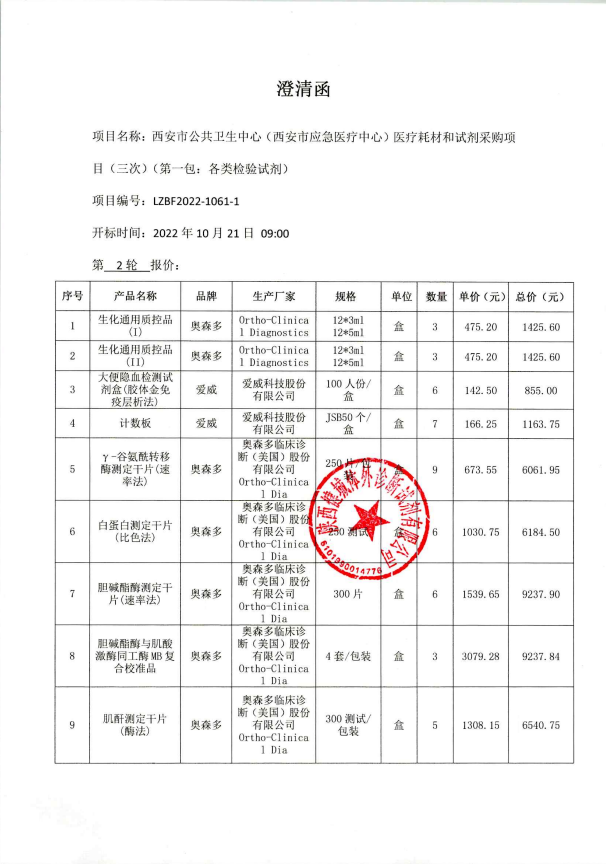 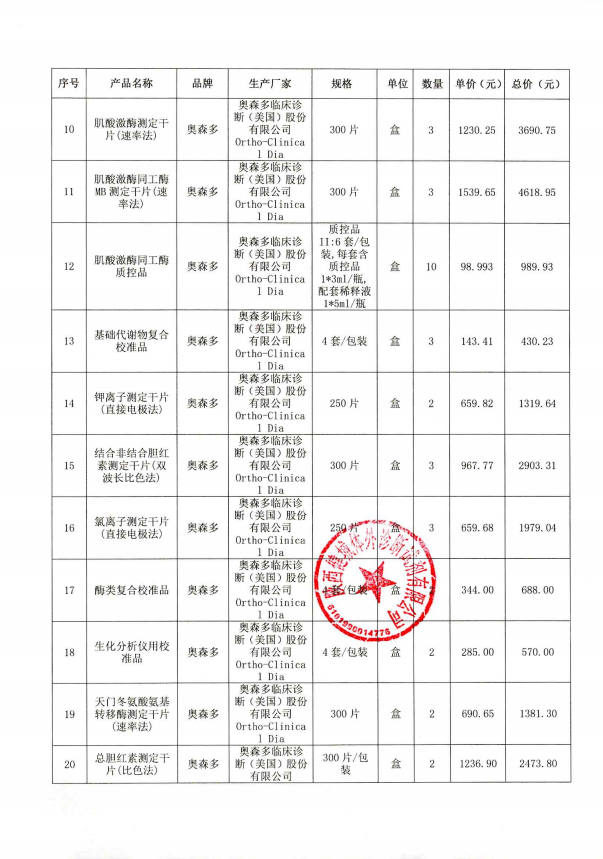 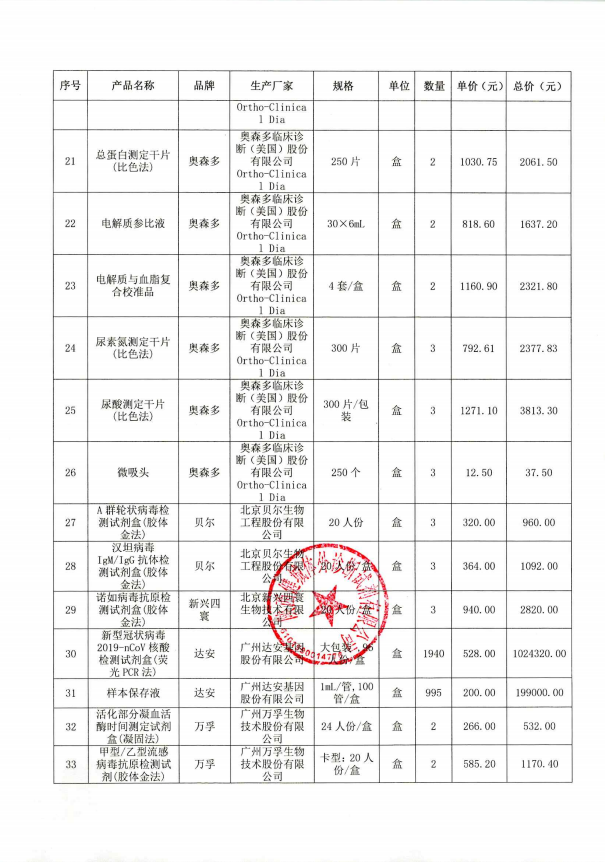 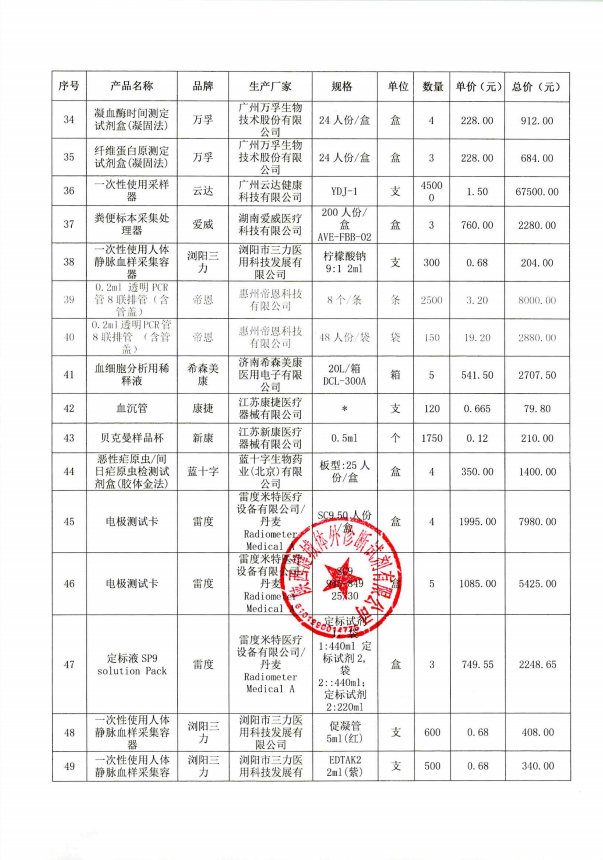 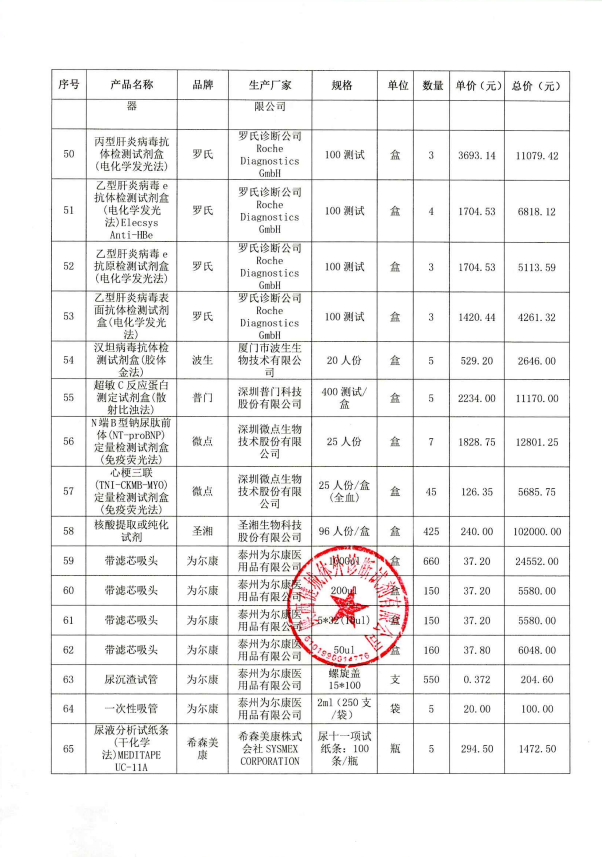 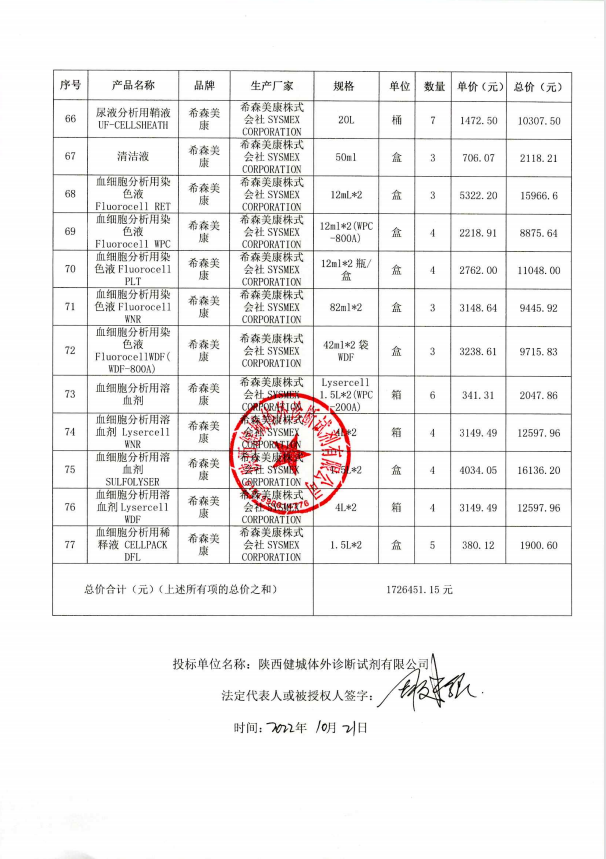 供货期及交货时间供货期为自合同签订之日起一年，按需配送。交货时间为接到采购人订单之日起3日内交货。